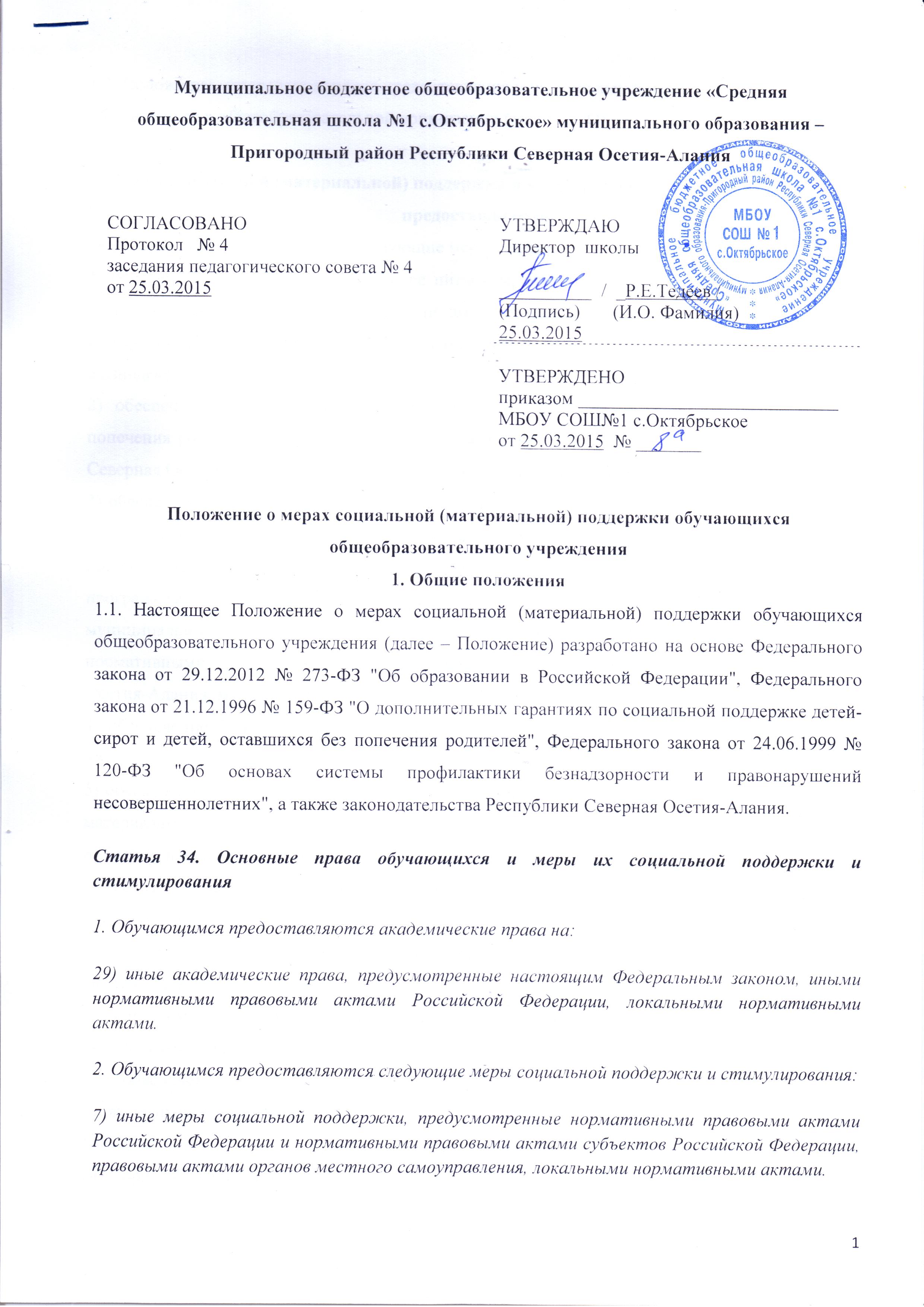 Положение о мерах социальной (материальной) поддержки обучающихся общеобразовательного учреждения1. Общие положения1.1. Настоящее Положение о мерах социальной (материальной) поддержки обучающихся общеобразовательного учреждения (далее – Положение) разработано на основе Федерального закона от 29.12.2012 № 273-ФЗ "Об образовании в Российской Федерации", Федерального закона от 21.12.1996 № 159-ФЗ "О дополнительных гарантиях по социальной поддержке детей-сирот и детей, оставшихся без попечения родителей", Федерального закона от 24.06.1999 № 120-ФЗ "Об основах системы профилактики безнадзорности и правонарушений несовершеннолетних", а также законодательства Республики Северная Осетия-Алания.Статья 34. Основные права обучающихся и меры их социальной поддержки и стимулирования1. Обучающимся предоставляются академические права на:29) иные академические права, предусмотренные настоящим Федеральным законом, иными нормативными правовыми актами Российской Федерации, локальными нормативными актами.2. Обучающимся предоставляются следующие меры социальной поддержки и стимулирования:7) иные меры социальной поддержки, предусмотренные нормативными правовыми актами Российской Федерации и нормативными правовыми актами субъектов Российской Федерации, правовыми актами органов местного самоуправления, локальными нормативными актами.1.2. Положение определяет порядок предоставления мер социальной (материальной) поддержки обучающихся в общеобразовательной организации (далее – ОО).2. Меры социальной (материальной) поддержки и категории обучающихся, которым они предоставляютсяОбучающимся предоставляются следующие меры социальной поддержки:1) обеспечение на безвозмездной основе питанием, одеждой, обувью и другими предметами вещевого довольствия, а также учебниками, школьно-письменными принадлежностями, играми и игрушками, по установленным нормам, необходимым для сохранения здоровья и обеспечения жизнедеятельности несовершеннолетних;2) обеспечение одеждой, канцелярскими товарами детей-сирот и детей, оставшихся без попечения родителей, в порядке, определяемом нормативными правовыми актами Республики Северная Осетия-Алания, муниципального образования - Пригородный район;3) обеспечение выпускников ОУ – детей-сирот и детей, оставшихся без попечения родителей, лиц из числа детей-сирот и детей, оставшихся без попечения родителей, за исключением лиц, продолжающих обучение по имеющим государственную аккредитацию образовательным программам по очной форме за счет средств бюджета Республики Северная Осетия-Алания, муниципального образования- Пригородный район одеждой, обувью, установленном законами, нормативными правовыми актами органов исполнительной власти Республики Северная Осетия-Алания, муниципального образования - Пригородный район;4) обеспечение бесплатно специальными учебниками и учебными пособиями, иной учебной литературой;5) обеспечение бесплатно учебниками и учебными пособиями, а также учебно-методическими материалами, средствами обучения и воспитания в пределах образовательных стандартов;6) бесплатная перевозка обучающихся до ОО и обратно в порядке, определяемом учредителем;7) проезд детей-сирот и детей, оставшихся без попечения родителей, лиц из числа детей-сирот и детей, оставшихся без попечения родителей, один раз в год к месту жительства и обратно к месту учебы в порядке, определяемом нормативными правовыми актами Республики Северная Осетия-Алания;10) единовременная материальная помощь за счет внебюджетных средств ОУ обучающимся, оказавшимся в тяжелой жизненной ситуации;11) обеспечение бесплатным двухразовым питанием обучающихся с ОВЗ, детей из многодетных семей;14) снижение стоимости платных дополнительных образовательных услуг в отношении категорий обучающихся, установленных соответствующим положением ОУ;3. Порядок предоставления мер социальной (материальной) поддержки обучающимся3.1. Общеобразовательная организация по согласованию с АМС МО - Пригородный районежегодно определяет численность получателей мер адресной (для отдельных обучающихся) социальной (материальной) поддержки.3.2. Право на меры социальной поддержки носит гарантированный характер.3.3. Меры социальной поддержки, оказываются на основании решения Общественного совета, и в объеме согласно плану финансово-хозяйственной деятельности на финансовый год с учетом фактически поступивших средств от приносящей доход деятельности, средств благотворительности и пожертвований.3.4. Численность обучающихся, обеспечиваемых мерами социальной (материальной) поддержки, определяется ОУ в пределах финансовых средств, выделенных на данные цели.3.5. Администрация ОУ определяет персональный состав обучающихся, получающих меры адресной социальной (материальной) поддержки. Список согласовывается с Общественным советом (советом родителей, советом обучающихся) и утверждается приказом руководителя ОУ ежегодно.3.6. Предоставление мер социальной (материальной) поддержки обучающимся осуществляется на основе приказа руководителя ОУ.3.7. Для определения контингента получателей мер адресной социальной (материальной) поддержки на основании приказа руководителя ОУ создается комиссия, в состав которой входят:– представители администрации (заместитель руководителя по УВР – председатель комиссии, руководители структурных подразделений, служб);– социальный педагог;– председатель Управляющего совета;– председатель совета родителей;– председатель совета обучающихся.К работе в комиссии привлекаются:– классные руководители классов;– председатели родительского комитета класса;– 3.8. Претенденты категории "дети из малообеспеченных семей" для получения мер социальной (материальной) поддержки предоставляют в комиссию следующие документы:– заявление родителя (законного представителя);– копия свидетельства о рождении ребенка;– справка из органа социальной защиты населения.3.9. Претенденты категории "дети из многодетных семей" для получения мер социальной (материальной) поддержки предоставляют в комиссию следующие документы:– заявление родителя (законного представителя);– копия удостоверения многодетной матери (отца);– копии свидетельств о рождении детей.3.10. Претенденты категории "дети, находящиеся под опекой" для получения мер социальной (материальной) поддержки предоставляют в комиссию следующие документы:– заявление опекуна;– копия удостоверения опекуна;– копия свидетельства о рождении ребенка.3.11. Претенденты категории "дети с ограниченными возможностями здоровья" для получения мер социальной (материальной) поддержки предоставляют в комиссию следующие документы:– заявление родителя (законного представителя);– копия заключения психолого-медико-педагогической комиссии;– копия свидетельства о рождении ребенка.3.12. Претенденты категории "дети из семей беженцев, вынужденных переселенцев, участников ликвидации Чернобыльской АЭС, участников военных действий" для получения мер социальной (материальной) поддержки предоставляют в комиссию следующие документы:– заявление родителя (законного представителя);– копия соответствующего удостоверения;– копия свидетельства о рождении ребенка.3.13. Претенденты категории "дети из семей, потерявших кормильца" для получения мер социальной (материальной) поддержки предоставляют в комиссию следующие документы:– заявление родителя (законного представителя);– копия пенсионного удостоверения;– копия свидетельства о рождении ребенка.3.14. Претенденты категории "дети, находящиеся в трудной жизненной ситуации" для получения мер социальной (материальной) поддержки предоставляют в комиссию следующие документы:– заявление родителя (законного представителя);– копия документа (-тов), подтверждающего(-щих) нахождение ребенка в трудной жизненной ситуации и (или) акт обследования семьи;– копия свидетельства о рождении ребенка.3.15. Акт обследования семьи составляется на основании проверки условий жизни обучающегося, претендующего на получение меры социальной (материальной) поддержки. Обследование осуществляется уполномоченными членами комиссии, которые оценивают жилищно-бытовые условия, личностные качества членов семьи обучающегося, их социальное положение.Результаты обследования указываются в акте обследования семьи обучающегося, претендующего на получение меры социальной (материальной) поддержки. Акт об обследовании оформляется в течение 3 дней со дня проведения обследования, подписывается проводившими проверку уполномоченными членами комиссии и утверждается председателем комиссии.Акт об обследовании оформляется в 2 экземплярах, один из которых направляется семье обучающегося, претендующего на получение меры социальной (материальной) поддержки, в течение 3 дней со дня утверждения акта обследования, второй хранится в ОУ.3.17. В случаях, когда представление заявления родителем (законным представителем) обучающегося носит затруднительный характер (болезнь, отсутствие, смерть близкого родственника и т. п.) предоставление меры социальной (материальной) поддержки может осуществляться на основании ходатайства классного руководителя, руководителя ОУ, совета родителей, совета обучающихся.3.18. Комиссия, с учетом содержания заявления и представленных документов принимает одно из следующих решений:– предоставить меру социальной (материальной) поддержки обучающемуся;– отказать в получении меры социальной (материальной) поддержки обучающемуся (указанное решение может быть принято в случае получения недостоверных сведений, при отсутствии необходимых документов).3.19. Решение комиссии вносится в протокол заседания и заверяется подписью председателя. Заявитель в обязательном порядке информируется о принятом решении в письменной форме.3.20. Руководитель ОУ в течение трех рабочих дней после утверждения протокола заседания комиссии издает приказ в отношении обучающихся, по которым принято решение о предоставлении им мер социальной (материальной) поддержки.3.21. Руководитель ОУ приказом назначает лицо, ответственное за организацию получения мер социальной (материальной) поддержки обучающимися.3.22. Администрация: – проводит организационную работу по разъяснению прав на меры социальной (материальной) поддержки среди обучающихся и их родителей (законных представителей);– оказывает содействие обучающимся в получении мер социальной (материальной) поддержки.3.23. Об оказании мер социальной (материальной) поддержки обучающимся руководитель представляет отчет Общественному совету с направлением копий отчета совету родителей, совету обучающихся.3.24. В случае отсутствия в ОУ обучающихся, получающих бесплатное питание, сложившаяся экономия финансовых средств направляется на расширение контингента получателей бесплатного питания.4. Заключительные положения4.1. Настоящее Положение принято с учетом мнения советов обучающихся, советов родителей, а также представительных органов работников ОУ  и обучающихся. 4.2. Изменения в Положение могут быть внесены только с учетом мнения советов обучающихся, советов родителей, а также представительных органов работников ОУ и обучающихся.